・✎ イベント情報　✐・個々のイベントの開催については、主催団体に確認をお願いいたします。喫茶〈サタデーひだまり〉障がいのある方、そうでない方、家族の方、子どもさん、高齢者の方など、地域の方々がどなたでも楽しく集える居場所です。〈メニュー〉コーヒーとペットボトル飲料 一口お菓子つき各１００円【日時】　12月16日(土)13:30～16:00毎月第3土曜日【場所】　小平元気村おがわ東2階　第2会議室【主催】　精神保健福祉ボランティアの会　ひだまり【問合せ】　☎ 090-4170-8559　（四ケ所・しかしょ)　　　　　　メール　hidamarikodaira@gmail.com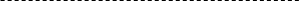 小平・ワーカーズまちの縁がわ　ちっちゃいおうち地域の子ども、高齢者、多様な人が集える場所です。手仕事カフェ、わらべうたあそびなど、どなたでも参加できる企画があります。【場所】学園東町2-4-16 ネクサスビル10１◆おうちサロン(食事提供サロン）　【日時】12月２６日(火)11:50～13:30　【参加費】500円　（要予約）　◆わらべうた遊び　【日時】12月１5日（金）10:00〜11:30◆手仕事サロン【日時】　12月18日(月)　【連絡先】☎ 090-4383-9108 （黒澤）平日9:00～17:00　メール　chityaiouchi@gmail.com憲法カフェ＠なかまちテラス「大切な憲法の語り合いの場｣憲法やその時々の話題について自由に話し合っています。事前にテーマを知りたい方はお問い合わせいただくか、Facebookをご覧ください。https://www.facebook.com/kenpocafe.nakamachi100円でコーヒーもお出ししています。予約不要ですので、お気軽にご参加ください。※お話が中心の会なので、マスクの着用にご協力をお願いします。【日時】12月23日（土) 14:00～16:00       1月27日 (土) 14:00～16:00【場所】なかまちテラス  地下学習室１【問合せ】☎ 080-5425-1812荒井        メール  smyu-1315@ezweb.ne.jp響けマリンバ　Charityこんさぁと～紛争下の子どもたちを守る　ウクライナ緊急募金～【日時】12月24日（日）13:30～16:20【場所】中央公民館ホール【会費】900円（うち500円を基金にあてる）基金を日本ユニセフ協会を通じて送ることにしています。【問合せ・申込】☎ 080-5933-0717　(高梨)☎・fax 042-341-4806 （今井）松元ヒロ ソロライブinこだいら大爆笑の辛口トーク全開！！テレビで見られないなら「生」を見にくればいいんじゃない？【日時】2024年１月7日（日）１４：００～　（13:30開場）【場所】ルネこだいら 中ホール※駐車場なし。【料金】一般1,500円　　Ｕ18、障がい者、介助者1,000円【保育】先着10名まで　保育希望の方は、12月15日までにご連絡ください。【主催】こだいら文化の種をまく会【後援】小平市・小平市教育委員会、小平市社会福祉協議会【問合せ】☎ 090-9143-5391　（木村）☎ 090-9808-6464 (津村)mayukimu@yahoo.co.jpk.tsumu57@gmail.com※小学生以下のご入場はご遠慮ください。※磁気ループ設置予定（事務局にお問合せください）小平こども劇場◆わくわく絵本探検隊2023②０～3歳の親子の表現あそびワークショップ。1つの絵本から広がるわくわくの時間！アフタフ・バーバンの魔法とみんなのわくわくの想像力で絵本の世界に出発しよう！【日時】12月17日(日)10:00～11:30注意！　10/22より日程が変更になりました【場所】小平市福祉会館　4階小ホール【対象】０歳～３歳の未就園児と保護者　12組（要：事前申込、先着順）【参加費】親子1組1500円（追加大人ひとり1,000円、子どもひとり500円、0歳から有料、保険料含む）◆あそびんば！2023②「やりたい？やりたい！」あそびのわくわくひらめいた！あそびながらあそびをつくっちゃおう！？アフタフ・バーバンの小学生用ワークショップで、楽しい！おもしろい！を見つけよう！！【日時】12月17日(日)13:30～16:00注意！　10/22より日程が変更になりました【場所】小平市福祉会館　4階小ホール【対象】小学生20名（要：事前申込、先着順）【参加費】ひとり500円（保険料含む）以上の【申込・問合せ】NPO法人小平こども劇場 事務局☎＆FAX：042-347-7211メール： info@kodaira-kogeki.orgHP　https://kodaira-kogeki.org/クラス・授業での音楽遊び活用法勉強会リズム・表現遊び、じゃんけん・繋がりゲーム等を体験します。【日時】12月17日(日)9:30～11:40【場所】花小金井南公民館ホール　【対象】小学校教諭、児童教育者対象【会費】1,000円(テキスト本希望者は＋500円)【申込】「音楽と遊ぼう」☎ 090-3240-4552メール　r.ryth-rec.10135@docomo.ne.jp子育てサポートきららきらら親子広場育児や家事に忙しい毎日、気晴らしに赤ちゃんを連れて広場にいらっしゃいませんか。おもちゃで遊び、おしゃべりを楽しんで、わらべうたの時間（22日・金のみ）もあります。薄いマットだけでは直接ねんねやお座りが気になる場合は、バスタオルをご持参ください。大人はマスク着用をお願いします。【日時】12月20日（水）、22日（金）10:00～11:30【場所】中野産婦人科医院ホール【申込】予約不要【定員】10組程度の予定こだいら自由遊びの会プレーパーク【日時】１２月２４日(日)10:00～16:00　　出入り自由【場所】こどもキャンプ場ときつねっぱら公園参加費無料、保険のために一人１００円カンパお願いしています。子どもと一緒に大人もたくさん遊びましょう。　今年最後のプレーパークです。　寒さ対策をして遊びに来てください」【持ち物】焼いたり煮たりして食べるものの素材　　　　飲み物、敷物、食器、その他必要と思うもの次回予定：2024年1月28日（日）（予定）確認は、下記をご参照ください。http://kodairaplaypark.com/小平子ども食堂まるちゃんカフェお弁当配布です。いずれも17:00～18:0012月14日（木）学園東町個人宅12月８日、22日（金）生活リハビリディサービス ガーデンハウスいちょう（回田町349-5）要予約です。【費用】300円【連絡先】☎ 090-4413-7455（岩本）移動式子ども食堂　カモミール■弁当の持ち帰り　配布時間は17:30～予定数に達し次第終了。献立は当日のお楽しみ　【日時・場所】12月20日（水）調理：中央公民館提供：中央公民館【費用】子どもは高校生まで無料　大人は300円■caféカモミール【日時】毎月第1金曜日17:00～19:00（最終受付：18:30）2024年2月2日、3月1日（1月はお休み）混雑緩和のため、整理券を配布する場合があります。【場所】津田公民館【提供数】限定30食【料金】子ども無料、大人300円（予定）【主催】NPO法人カモミール（子ども食堂）HP　https://www.facebook.com/chamomile.TT/メール　chamomile.2021@outlook.jpあったか小平【日時】毎月第４土曜日　12月23日（土）12:00～13:30【場所】学園１丁目　個人宅【費用】子ども：100円、大人：300円【連絡先】☎ 090-8582-8360（あったか小平）※小中学生の学習支援も行っています。詳しくは連絡先にお問合せください。だれでも食堂ゆらり【日時】2024年１月７日（日）11:30～13:30　受付開始11:00～【場所】小川西町公民館 ホール【定員】80食。始めに40食、順次入れ替え制（先着順）売り切れご容赦ください。【献立】三色丼　豚汁【費用】300円　中学生以下は無料 ※折り紙教室始めました。（和室）※アレルギー対策はしていません。【連絡先】☎ 090-8567-4507（市東・しとう）熟年いきいき会熟年いきいき会第２４回「絵手紙教室」【日時】１２月１１日（月）１３：３０～１６：００【場所】福祉会館第２集会室（３階）【参加費】２００円（会員１００円）　　　　　　　　　　🎤「カラオケ」　　　【日時】１２月１２日（火）１３：００～１８：００　　　【場所】ウエアハウス（一橋学園駅北口歩１分）　　　【参加費】８００円「ミニさわやかサロン」＜会員限定行事＞【日時】１２月１８日（月）１３：３０～１６：００【場所】福祉会館第３集会室（３階）【参加費】無料♪みんなで唄おう♪第９２回「市民うたごえ祭り」【日時】１２月１９日（火）１３：３０～１５：３０【場所】福祉会館市民ホール（５階）【参加費】２００円みんなで話そう「おしゃべりサロン」【日時】１月４日（木）１３：３０～１６：００【場所】福祉会館第１集会室（３階）【参加費】２００円（会員１００円）【テーマ】①明けましておめでとうございます　　　②フリートーク上記共通事項【主催】熟年いきいき会【問合せ】☎ ０４２‐３４１‐８６０４ （太田）スマホ・パソコンお助け隊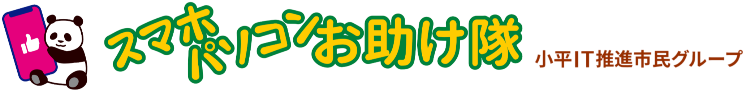 スマホやパソコンのお困りごとについて、誰でも無料で相談できます。参加者へ個別に対応します。入退室は自由です。すべて火曜日≪12月≫（すべて満席）19日13:30～15:30　花小金井南公民館26日13:30～15:30　花小金井南地域センター集会室≪1月≫9日13:30～15:30　中島地域センター16日13:30～15:30　上宿公民館23日13:30～15:30　上水新町地域センター30日9:30～11:30　オンライン開催　ご自宅≪2月≫6日 9:30～11:30　 小川公民館13日13:30～15:30　小川町1丁目地域センター20日13:30～15:30　津田公民館27日13:30～15:30　小川町2丁目地域センター【費用】無料　　【定員】先着10名【持参】スマホ、パソコン（電源、マウス）【申込】下記のHPよりお申し込みください。https://otasuke.kodaira-it.jp【連絡先】☎ 080-8576-8895（佐藤）メール　info@kodaira-it.jp【主催】小平IT推進市民グループ（会員募集中）句会　のあざみ上宿公民館で開催した講座「俳句を楽しむ　17音の言葉あそび」から、新しいサークルが立ち上がりました。会員を募集します。【活動場所】上宿公民館 2階 学習室２・３【活動日】毎月第4木曜日14:00～16:00【会費】月1,000円　※講師謝金、運営費を含む【講師】川上良子さん（俳人）俳句についての知識やスキルアップを図り、仲間づくりと親睦を深めます。俳句の基本的なルールに慣れるところからスタートし、季語や切れなどの実作テクニックまで、創作技法が学べます。未経験・入門者の方、大歓迎です。【問合せ】☎ 042-345-1164　上宿公民館小平アグリクラブ畑の仲間　募集中!!安心な野菜作り、仲間作りを楽しみませんか【活動日】毎週火曜日と土曜日9:30～12:00（雨天は休み）【活動場所】栄町2丁目　（ＪＡパーキングの隣）【現在メンバー】11名（共同作業です）【会費】2,000円/月　ただし加入後16か月以降は、1,000/月【問合せ】☎ 080-6715-3016　（牧野）JICA地球ひろばJPFのパレスチナ・ガザ地区支援からみる「ガザ地区の若者のリアル」【日時】12月21日（木）19:00～20:30【場所】Zoomによるオンライン開催【対象】ご興味がある方ならどなたでも【申込み締切】12月20日（水）【申込み方法】ホームページのお申し込みフォームから、または、Eメールにて。※後日、申し込み確認メールが届きます【申込・詳細】https://www.jica.go.jp/domestic/hiroba/information/event/231221_01.html【問合せ】JICA地球ひろば　地球案内デスク☎ 0120-767278メール chikyuhiroba@jica.go.jp一般財団法人世田谷トラストまちづくり「参加のデザイン道具箱」講習会日頃の会議・話し合いを創造的にしたい方、これからワークショップを企画・運営・ファシリテートしたい方を主な対象としていますが、どなたでもお申込みできます。【日時】2024年2月8日（木）10:00～17:00【場所】梅丘パークホール（世田谷区松原6-4-1　小田急線梅ヶ丘駅から徒歩1分）【対象】・日頃の会議・話し合いを創造的にしたい方・これからワークショップを企画・運営・ファシリテートしたい方【申込み締切】2024年1月29日（月） 必着【申込方法】Peatix Japan株式会社のサービスを利用以下のURLから詳細をご覧いただき、お申込みください。https://toramachidai-dogubako-2024.peatix.com【参加費】2,000円/人【定員】20名(申込先着順)【問合せ】一般財団法人世田谷トラストまちづくり地域共生まちづくり課　☎ 03-6379-1621(平日8:30-17:00)メール　ack@setagayatm.or.jp公益財団法人ベネッセこども基金2024年度　経済的困難を抱える子どもの学び支援活動助成」経済的な困難により学びに課題を抱える子どもたちの意欲を高め、学びに取り組む手助けとなる事業において、中長期視点で自立的な事業継続・発展をめざす取り組みを支援。「Ａ：現在の事業の自立的な継続・発展のための取り組み」もしくは「Ｂ：新たな事業の立ち上げ」のいずれか。【助成対象団体】上記助成テーマで活動を行っている非営利団体【活動期間】2024年4月1日～2027年3月31日まで （最大３年間）【助成金額】総額2,000万円程度（１団体あたり、最大３か年で総額900万円以内）【受付期間】2024年1月5日（金）必着【申請方法】所定の申請書に記入のうえ、メールで事務局へ送付メール　info@benesse-kodomokikin.or.jp詳細は、下記参照https://benesse-kodomokikin.or.jp/subsidy/公益財団法人公益推進協会柴田義男 千惠子基金（第３回）～経済困窮家庭の子ども支援活動への助成～日成化成株式会社からの寄付で作られた、子どもの健全育成に資する事業をサポートするための基金です。【対象】日本国内において上記目的を達成しようとする活動。以下の要件を全て満たしている団体　過去３年以上の実績、営利を目的としない（法人格は不問）【助成金】１件あたり30万円以内【申込み締切】2024年1月31日（水）17時【申込み方法】応募フォーム https://forms.gle/ZKiAEvyib95i2i4e7※募集詳細は公益推進協会のHPをご確認ください。https://kosuikyo.com/%e5%8a%a9%e6%88%90%e9%87%91-2【問合せ】公益財団法人公益推進協会　柴田義男 千惠子基金担当メール　info@kosuikyo.com☎ 03-5425-4201(問い合せの対応時間:平日10時～17時)（一財）ハウジングアンドコミュニティ財団令和6（2024）年度の「住まいとコミュニティづくり活動助成」市民の自発的な住まいづくりやコミュニティの創出、地域づくり活動を支援。【対象】対象となる団体：営利を目的としない民間団体（特定非営利活動法人、法人化されていない任意の団体など）。団体として、代表責任者が明確であること、意思決定のしくみが確立され、予算決算を含む会計処理が適切に行われていること。【対象となる活動】今日の人口減少社会、少子高齢化社会等を背景にした住まいとコミュニティに関する課題に取り組む市民の自発的な地域づくり・住まいづくり活動で、地域住民が主体的に関わっている次に掲げるもの。なお、「コミュニティ活動助成」と「住まい活動助成」の以下を参考にして下さい。・社会のニーズに対応した地域活動・地域環境の保全と向上・地域コミュニティの創造・活性化・安心・安全に暮らせる地域の実現・その他、豊かな住環境の実現に繋がる活動【助成金】助成額：120万円以内【選考団体数】コミュニティ活動助成10件程度、住まい活動助成10件程度の合計で20件程度【申込み締切】2024年1月10日（水） 必着【問合せ】一般財団法人ハウジングアンドコミュニティ財団(助成係)☎ 03-6453-9213　　FAX:03-6453-9214詳しくは、下記参照http://www.hc-zaidan.or.jp/program.html